     L-030 Screening Room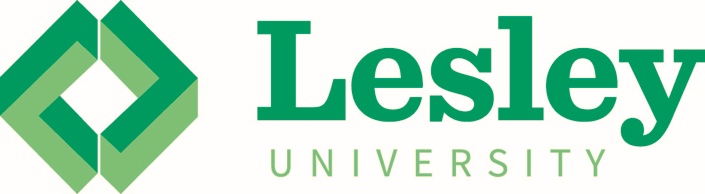 Getting StartedThis room has 2 touch panels that operate the sameTouch anywhere on the touch panel to wake it up.Touch anywhere on the Lesley page to bring you to the main screenConnecting Devices to the A/V systemConnecting your computerOn the left-hand side, under Video Source, press either Podium if you are at the podium or Left Wall Plate if you are plugged in stage left.Either button will automatically turn the projector onIF AT THE PODIUM Connect your laptop either the VGA or HDMI cables in the cable cubby on top of the podiumIF AT THE LEFT WALLPLATE you will need to bring your own cables and will need to plug them into the inputs below the stage left touch panelIf using VGA, connect the aux cable portion into your headphone port on your device for audioIf using a MAC computer, please connect the cable to your adaptor first. Then plug the cable and adaptor together into your computer.Blu-RayOn the left-hand side, under Video Source, press Blu-Ray.This will automatically dim the lights and turn the projector onOpen the cabinet door below you to find the Blu-Ray player.If it is not on already, press the power button on the left side of the unitYou can use the control on the touch panel to play, pause, for to the menu etc.Powering DownIn the upper right corner of the touch panel press the POWER ICONA second screen will appear says “are you sure you want to shut down the system? This will turn off the displays, raise the screen, and reset the room lights”Press Yes, Shutdown to turn the AV system off.Adjusting the Volume, Lights and DisplaysAudio Program Volume- computers and Blu-RaysThe audio controls can be found on the right-hand side of the touch panel.To adjust the volume of your computer audio or Blu-Ray use the program volume up and down arrows to adjust the volumeSpeech Volume- MicrophonesThe master audio control for all microphones can be found on the right-hand side of the touch panel called Speech Volume.To adjust, use the up and down arrowsTo adjust microphones individually, look under Audio Control for either Microphones, Wireless Microphones or Assisted ListeningUnder Microphones, you can see the PODIUM microphone as well as the other 4 wired microphone inputs Mic #1-#4. These inputs are located stage left by the left wall plate. Under Wireless Microphones you can see Wireless Mic #1-#5To adjust the volume of each individual channel, use the up and down arrows to the corresponding mic you want to change the volume on.You can also mute individual channels by press the mute icon on the corresponding channelLightsThese are controlled by the nLight panels by entrance.There are 5 presets to choose from: All Lts, ARH Class, Film, Film 2 and Q&ATo change lighting zone individually:Press the left and right arrows to move pagesUse the sliders at each zone to bring up or down Turn an entire zone off by pressing “ON” or “OFF”Powering DownIn the upper right corner of the touch panel press the POWER ICONA second screen will appear says “are you sure you want to shut down the system? This will turn off the displays, raise the screen, and reset the room lights”Press Yes, Shutdown to turn the AV system off.Information Technology815 Somerville Ave, 2nd Floor | Cambridge, MA 02138 | it@lesley.edu |617-349-8770